Государственная программа Российской Федерации «Развитие судостроения и техники для освоения шельфовых месторождений на 2013-2030 годы»Подпрограмма 1.2 направление «Судостроение»ОКР «Теплоизолция»«Разработка способов создания и ремонта конструкций судов, в том числе из полимерных композиционных материалов с обеспечением теплоизоляции на основе методов заливки и напыления пенополиуретановым наполнителем среднего слоя» Головной исполнитель – ФГУП «Крыловский государственный научный центр».Основные полученные практические результаты. Разработаны рекомендации по технологии создания и ремонта трехслойных корпусных конструкций судов с применением метода заливки/напыления ППУ заполнителя среднего слоя.Технология изготовления 3-слойной панели совместно с балкой П-образного профиля: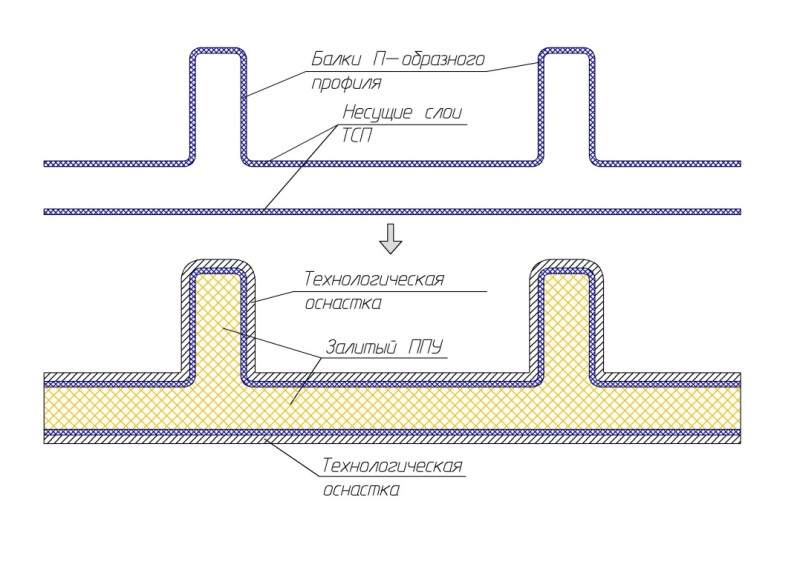 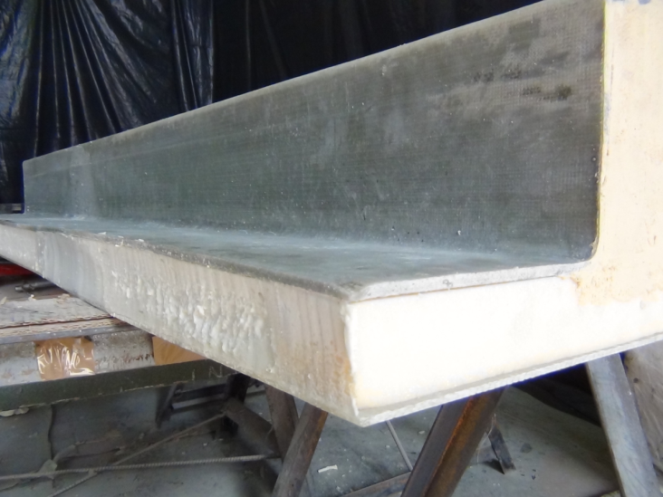 Технология ремонта 3-слойных панелей с однородным средним слоем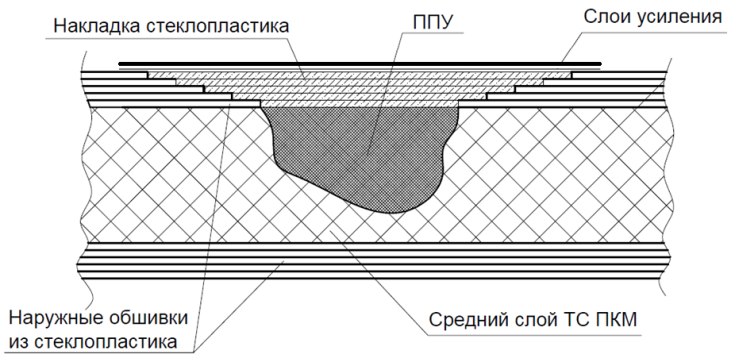 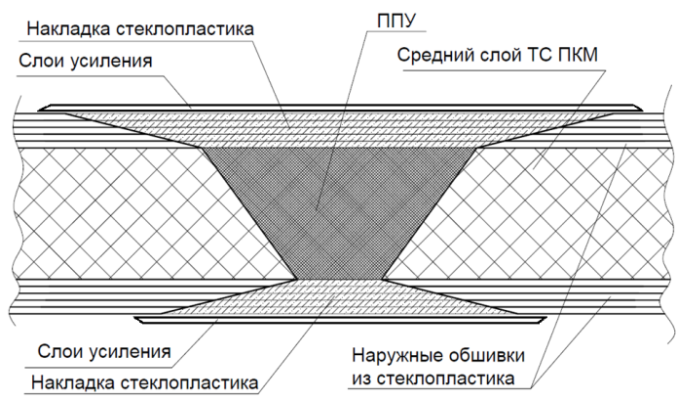 Технология ремонта 3-слойных панелей с неоднородным средним слоем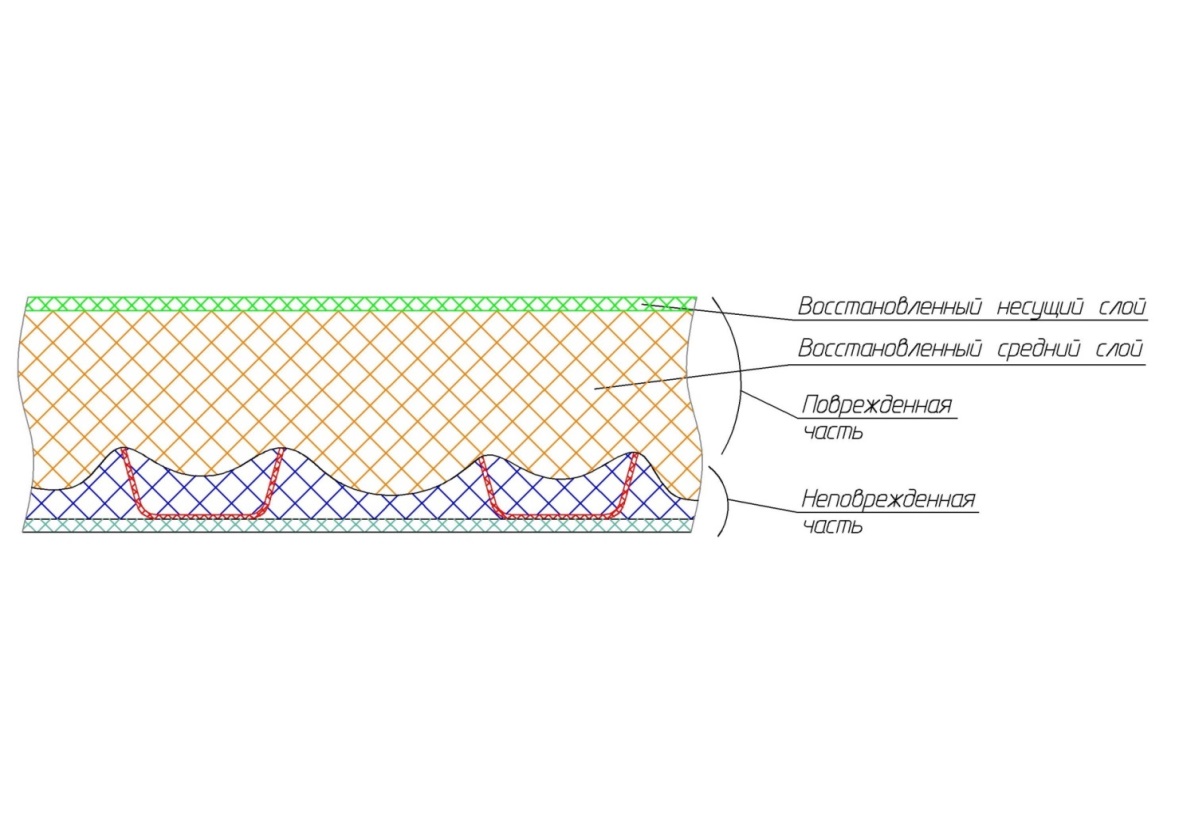 Проведены испытания опытных конструкций созданных и отремонтированных по разработанной технологииИзготовление и испытания 3-слойной панели с балкой П-образного профиля отремонтированной по разработанной технологии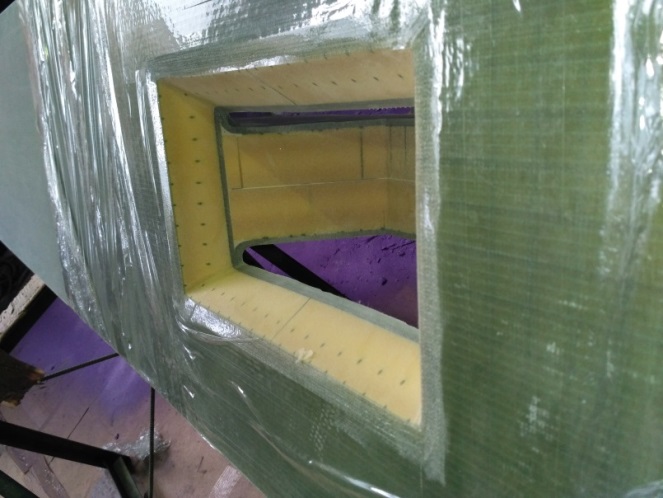 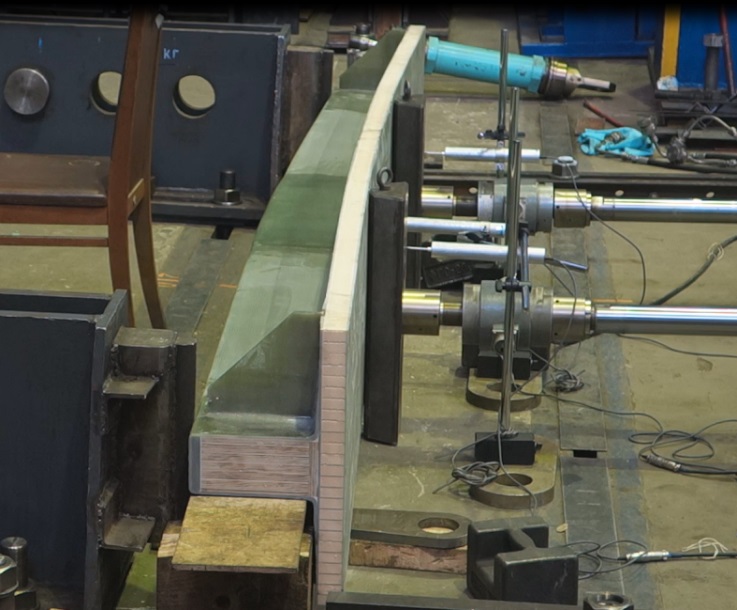 Область применения  Гражданские суда различного назначения с трехслойными (многослойными) корпусными конструкциями из ПКМ.Сведения о конкурентоспособности и возможности замещения импорта.Существуют зарубежные аналоги разрабатываемой технологии ремонта трёхслойных (многослойных) корпусных конструкций судов из ПКМ, но эти технологию являются ноу-хау фирм проводящих ремонт.Отечественных аналогов разрабатываемой технологии ремонта трёхслойных (многослойных) конструкций нет.Практическое внедрениеРезультаты полученные при выполнении ОКР могут быть использованы при проектировании, постройке и ремонте корпусных конструкций судов из ПКМ различного назначения.В качестве потенциальных потребителей могут выступать судоремонтные предприятия, судостроительные заводы, КБ проектанты, например АО «СНСЗ», ОАО СЗ «Северная верфь», ОАО «Пелла», АО «ЦМКБ «Алмаз», АО «ЦКБ МТ «Рубин», и т.д.